PENGARUH KOMPENSASI, PENGEMBANGAN KARIR, DAN LINGKUNGAN KERJA TERHADAP KINERJA KARYAWAN PADA PT. PEGADAIAN CABANG PONOROGO DI KELURAHAN MANGKUJAYANSKRIPSI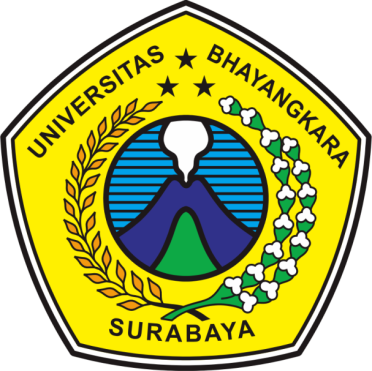 Oleh:ERINTHA DHINI RAHMASARI1512111161/FEB/MAFAKULTAS EKONOMI DAN BISNISUNIVERSITAS BHAYANGKARA SURABAYA2019